Домашнее задание  по предмету «Прикладное творчество»2 класс ДПОП Тема урока: «Орнаментальная композиция «Сказочные птицы»»3.Выполнение эскиза «Птицы».4.Доработка эскиза.Пример: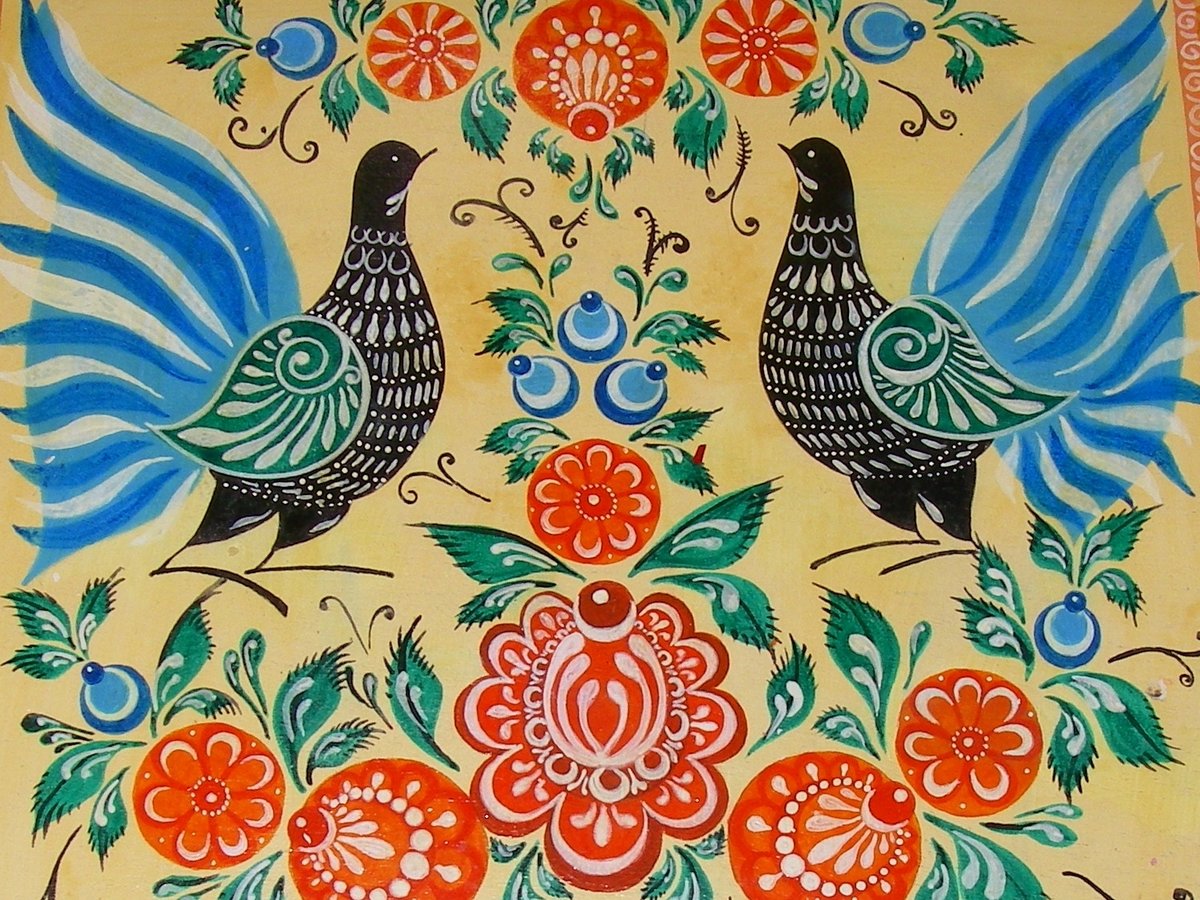 